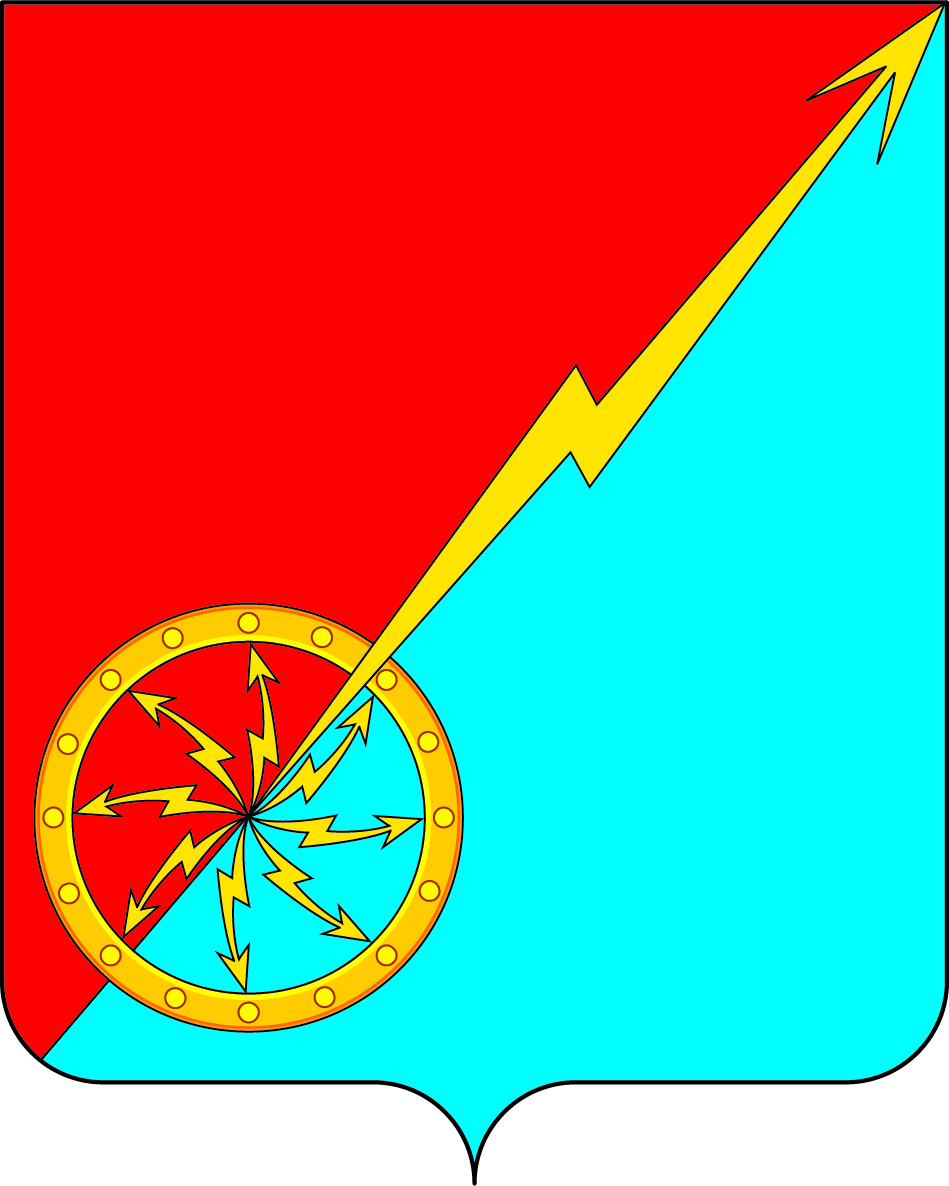  Российская федерацияЩекинский район Тульской областиАдминистрация муниципального образования город СоветскЩекинского районаПОСТАНОВЛЕНИЕ2 февраля 2024 года                                           №2-30Об утверждении документации по планировке территории применительно к линейному объекту, объекты транспортной инфраструктуры - автомобильная дорога по ул. Больничная, протяженность 651м.На основании статьи 46 Градостроительного кодекса Российской Федерации, Федерального закона от 06.10.2003 №131-ФЗ «Об общих принципах организации местного самоуправления в Российской Федерации», заключения по итогам публичных слушаний от 26.01.2024г., в соответствии с Уставом муниципального образования город Советск Щекинского района администрация муниципального образования город Советск Щекинского района ПОСТАНОВЛЯЕТ:1.Утвердить документацию по планировке территории (проект планировки территории применительно к линейному объекту, объекты транспортной инфраструктуры - автомобильная дорога, протяженностью 651м), по адресу: Тульская область, Щекинский район, МО г. Советск, г.Советск, ул.Больничная.2. Настоящее постановление и документацию по планировке территории  (проект планировки территории применительно к линейному объекту, объекты транспортной инфраструктуры - автомобильная дорога, протяженность 651м), по адресу: Тульская область, Щекинский район, МО г. Советск, г.Советск, ул.Больничная, обнародовать путем размещения на официальном стенде администрации МО г. Советск Щекинского района по адресу: Тульская область, Щекинский район, г. Советск, ул. Площадь Советов д.1 и на официальном сайте муниципального образования г. Советск Щекинского района.3.Контроль за исполнением настоящего постановления оставляю за собой4. Постановление вступает в силу со дня обнародования.Глава администрации Муниципального образования г.Советск Щекинского района                                                    И.В.Миронов